２月１日から全国48地域でタクシー運賃改定ノースライドで確実な賃金アップを　全国のほぼ半分の48地域でタクシー運賃改定が昨年12月13日に公示され、２月１日から実施されます。運賃改定は労働条件改善のため　この運賃改定は、運転者の労働条件改善の改善をはかるために、経営者が申請し、国（国土交通省）が認めたものです。改定を認めるにあたって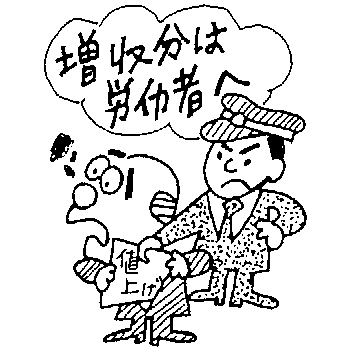 国は、2007年の325号通達（左記）に従って、改定前後での運転者の賃率（歩合率や足切額）を変えないものとして査定し、改定率を決めました。つまり、自交総連が一貫して主張してきた「ノースライド」（スライド賃下げをさせない）の考え方で査定したものです。割引運賃の運転者負担は廃止を　さらに国土交通省は昨年12月10日に通達を出し「運賃の障害者割引など事業に要する経費を運転者に負担させる慣行」を見直すよう指示しています。運賃を割引いた額でそのまま賃金計算をすれば、賃金が減ってしまい、運転者が負担していることになりますが、これはダメだということです。　この運賃改定の趣旨、通達に従えば、運賃改定後に足切額を上げたり、歩率を下げるなどのスライド賃下げは許されません。運転者負担も直ちに廃止しなければなりません。改定の趣旨を守らない会社は指導　運輸局は、運賃改定の趣旨を逸脱する会社は指導するとしています。もし、スライド賃下げが会社から提案されたり、強行された場合には、自交総連にご相談ください。　力を合わせて、不当な賃下げを跳ね返し、運賃改定の趣旨どおりの確実な労働条件改善、賃金アップをかちとりましょう。自 交 総 連（本部）東京都台東区根岸2-18-2-201　電話03-3875-8071メール info@jikosoren.jp　ホームページ　自交総連←検索！